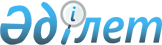 О признании утратившим силу постановления акимата города Актобе Актюбинской области от 4 декабря 2015 года № 4781 "Об утверждении положения государственного учреждения "Отдел экономики и финансов города Актобе"Постановление акимата города Актобе Актюбинской области от 24 февраля 2017 года № 763. Зарегистрировано Департаментом юстиции Актюбинской области 14 марта 2017 года № 5319      В соответствии со статьями 31, 37 Закона Республики Казахстан от 23 января 2001 года "О местном государственном управлении и самоуправлении в Республике Казахстан", статьей 27 Закона Республики Казахстан от 6 апреля 2016 года "О правовых актах", акимат города Актобе ПОСТАНОВЛЯЕТ:

      1. Признать утратившим силу постановление акимата города Актобе Актюбинской области от 4 декабря 2015 года № 4781 "Об утверждении положения государственного учреждения "Отдел экономики и финансов города Актобе" (зарегистрированное в Реестре государственной регистрации нормативных правовых актов за № 4651, опубликованное 31 декабря 2015 года в газетах "Ақтөбе" и "Актюбинский вестник").

      2. Контроль за исполнением настоящего постановления возложить на заместителя акима города Актобе Зине Ж.Ж.

      3. Настоящее постановление вводится в действие со дня его первого официального опубликования.


					© 2012. РГП на ПХВ «Институт законодательства и правовой информации Республики Казахстан» Министерства юстиции Республики Казахстан
				
      Аким города

И.Испанов
